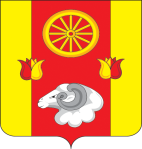 АДМИНИСТРАЦИЯПОДГОРНЕНСКОГО СЕЛЬСКОГО ПОСЕЛЕНИЯРЕМОНТНЕНСКОГО РАЙОНА     РОСТОВСКОЙ ОБЛАСТИПОСТАНОВЛЕНИЕ28.05.2020                                                   № 52                                               с. Подгорное       В целях реализации федерального проекта «Формирование современной городской среды» национального проекта «Жилье и городская среда»                                                      ПОСТАНОВЛЯЮ: 1. Утвердить Положение о проведении онлайн-контроля граждан за выполнением работ на объекте: «Парк по адресу: с. Подгорное, в центре села между ул. Советская и ул. Ленина» (благоустройство) в рамках национального проекта «Жилье и городская среда» согласно приложению к настоящему постановлению. 2.  Постановление обнародовать в установленном порядке и разместить на официальном сайте Администрации Подгорненского сельского поселения. 3.  Настоящее постановление вступает в силу со дня его официального обнародования. 4. Контроль за исполнением настоящего постановления оставляю за собой. Глава АдминистрацииПодгорненского сельского поселения				                   Л.В.Горбатенко	                                              Приложениек постановлению Администрации Подгорненскогосельского поселения№ 52 от 28.05.2020ПОЛОЖЕНИЕо проведении онлайн-контроля граждан за выполнением работ на объекте: «Парк по адресу: с. Подгорное, в центре села между ул. Советская и ул. Ленина» (благоустройство) в рамках национального проекта «Жилье и городская среда»Настоящее положение определяет цели, задачи, порядок организации и проведения онлайн-контроля граждан за выполнением работ на объекте: «Парк по адресу: с. Подгорное, в центре села между ул. Советская и ул. Ленина» (благоустройство) в рамках национального проекта «Жилье и городская среда» (далее – онлайн-контроль граждан). Цель онлайн-контроля граждан – системное повышение качества и комфорта среды проживания на территории Подгорненского сельского поселения с участием жителей Подгорненского сельского поселения.Организатором онлайн-контроля граждан выступает Администрация Подгорненского сельского поселения (далее – Администрация).Участниками онлайн-контроля граждан являются жители Подгорненского сельского поселения старше 14 лет.Онлайн-контроль граждан проводится с 29.05.2020 до ввода объекта в эксплуатацию на официальном сайте Администрации в разделе «Национальные проекты» по адресу: https://podgornenskoe.ru/natsionalnye-proekty. Онлайн-контроль граждан осуществляется на основе размещенной на официальном сайте Администрации в разделе «Национальные проекты» Администрацией информации о ходе выполнения работ на объекте: «Парк по адресу: с. Подгорное, в центре села между ул. Советская и ул. Ленина» (благоустройство). Информация должна содержать в обязательном порядке фотоматериал, отображающий ход выполнения работ. Информация размещается еженедельно.Для осуществления онлайн-контроля граждан на официальном сайте Администрации в разделе «Национальные проекты» также размещается проектная документация по объекту «Парк по адресу: с. Подгорное, в центре села между ул. Советская и ул. Ленина» (благоустройство), дизайн-проект благоустройства парка в с. Подгорное.Онлайн-контроль граждан осуществляется в форме обратной связи жителей Подгорненского сельского поселения, которую жители  отправляют на официальную электронную почту Администрации Подгорненского сельского поселения sp32345@donpac.ruКоличество жителей, принявших участие в онлайн-контроле, учитывается по количеству оставленной обратной связи.По завершению онлайн-контроля граждан оформляется протокол, в котором отображается количество жителей старше 14 лет, принявших участие в контроле. Онлайн-контроль граждан за выполнением работ на объекте: «Парк по адресу: с. Подгорное, в центре села между ул. Советская и ул.Ленина» (благоустройство) в рамках национального проекта «Жилье и городская среда»